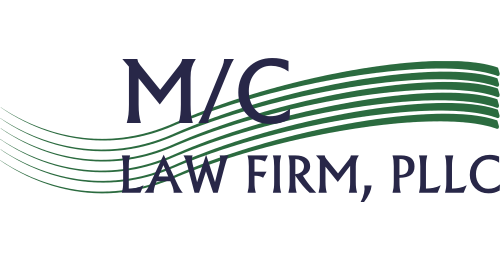 BASIC CLIENT INFORMATIONNAME: ________________________________________________________________ADDRESS: _____________________________________________________________TELEPHONENUMBER(S): ________________________________________________________________________(please designate “cell” or “home” or “work”)EMAIL ADDRESS: _______________________________________________________LAST 3 DIGITS OF YOUR:	(A)  Driver’s License #: ___________(B)  Social Security #: ____________*This information is required to be included on any application/petition filed in the State of Texas for identification purposes pursuant to §30.010 of the Civil Practice and Remedies Code.CONTACT PERSON: NAME, ADDRESS & TELEPHONE NUMBER(S) OF SOMEONE NOT LIVING WITH YOU, TO REACH IN THE CASE OF AN EMERGENCY:      Name:  ___________________________________________________________ Address: __________________________________________________________Telephone Number(s): _______________________________________________HOW DID YOU HEAR ABOUT M/C LAW FIRM?________________________________________________________________________PLEASE SELECT THE TYPE OF MATTER IN WHICH YOU SEEK AN ATTORNEY, AND PLEASE PROVIDE A SUMMARY:(a)  Divorce		(b) Probate			(c) Estate Planning		(d)  Mediation		(e) Collaborative Law		(f) Other: ______________________________________________________________________________________________________________________________________________________________________________________________________________________________________________________________________________________________________________________________________________________________________________________________